Convite para avaliadores (Tamanho 11 x 15 cm – padrão para envelope de carta comum - 114x162 mm)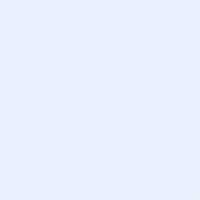 